Załącznik nr 9 do SWZ (Załącznik nr 2 do wzoru umowy)Formularz ofertowyCena ofertowa brutto ........................................................................................zł(słownie:  ........................................................................................................................).................................................................                                                                                                  			 Data, kwalifikowany podpis elektroniczny,                                                    					    			podpis zaufany lub podpis osobisty.             							                    			 osoby/ osób/ upoważnionej/ychL.PNAZWAILOŚĆPRZYKŁADOWE ZDJĘCIECena netto sztukaSuma nettoSuma bruttoSuma vat1. Długopis z kolorowym trzonem i srebrnymi elementami500 szt.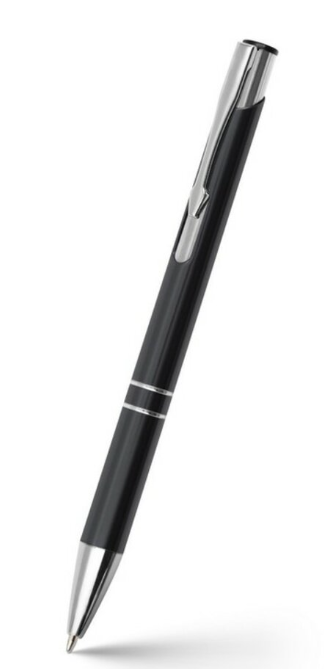 2.Dwukolorowy kubek ceramiczny200 szt.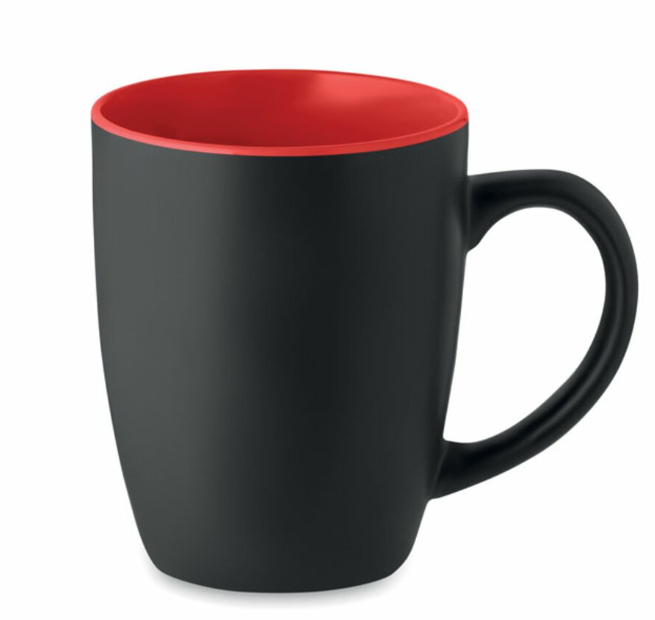 3. Smycz z metalowym zaczepem1000 szt.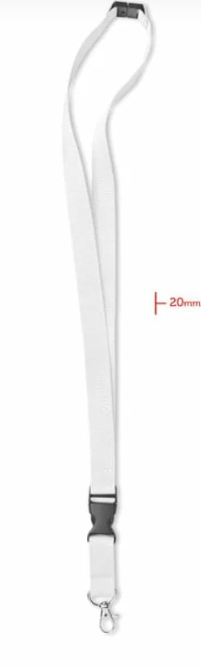 4. Słuchawki bezprzewodowe100 szt.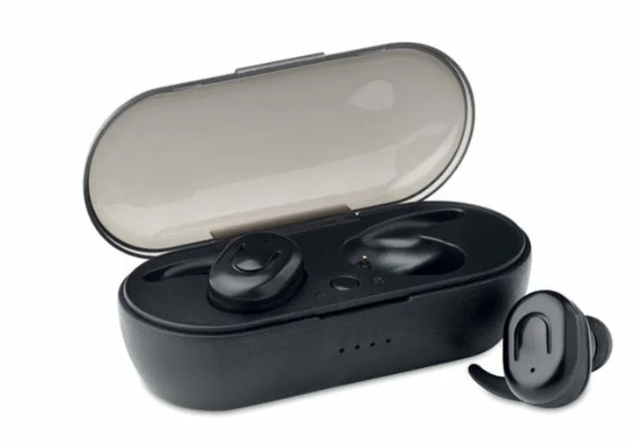 5. Głośnik bezprzewodowy50 szt.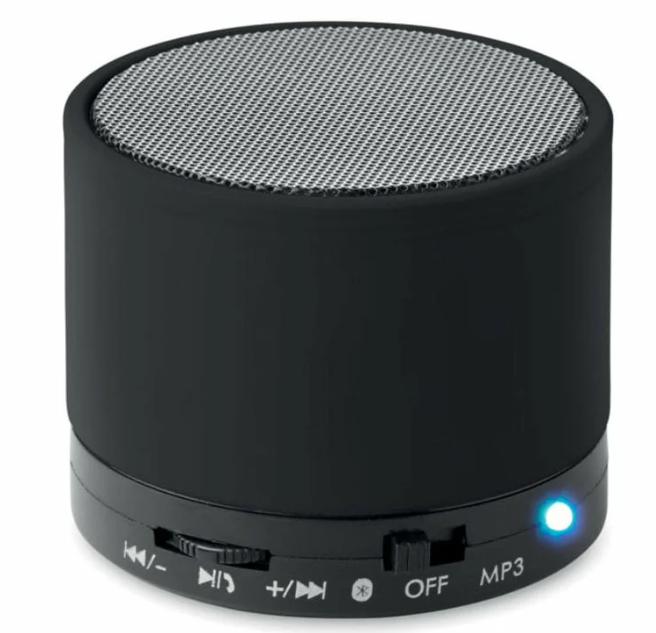 6.  Powerbank 10000mAh30 szt.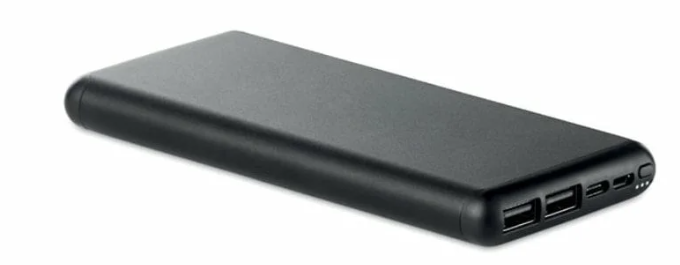 7Teczka konferencyjna  A4 z notatnikiem300 szt.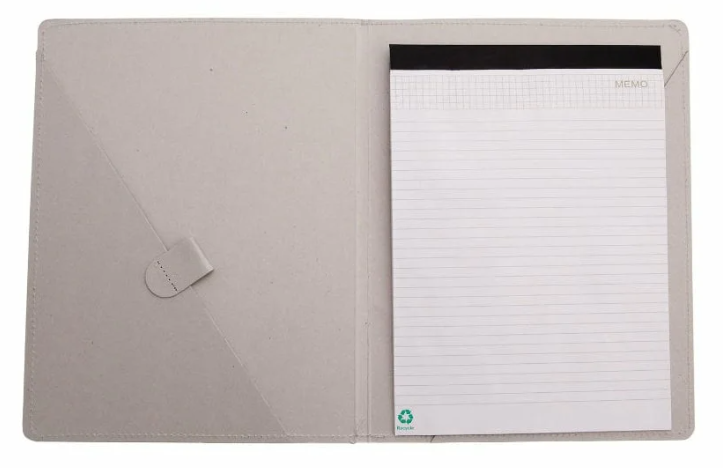 8Notes z recyklingu150 szt.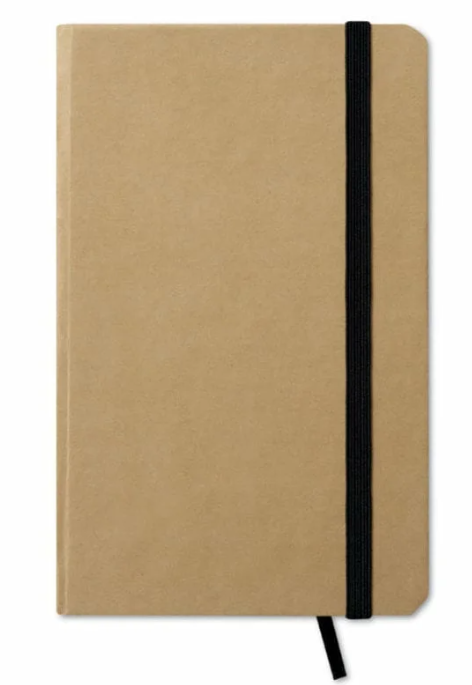 9Ceramiczny kubek z przykrywką i silikonową nakładką i panelem do chwytania80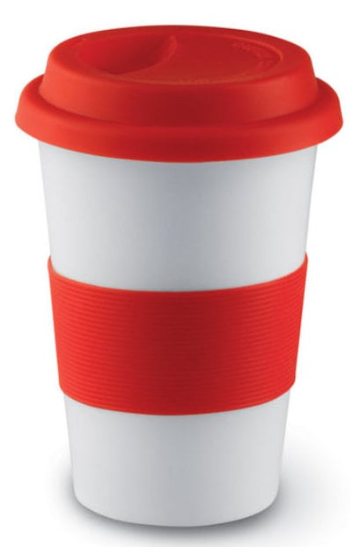 10Kubek ze stali nierdzewny150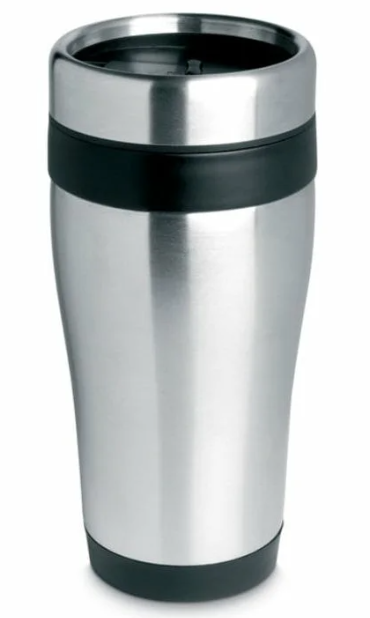 11Długopis lakierowany elegancki w etui300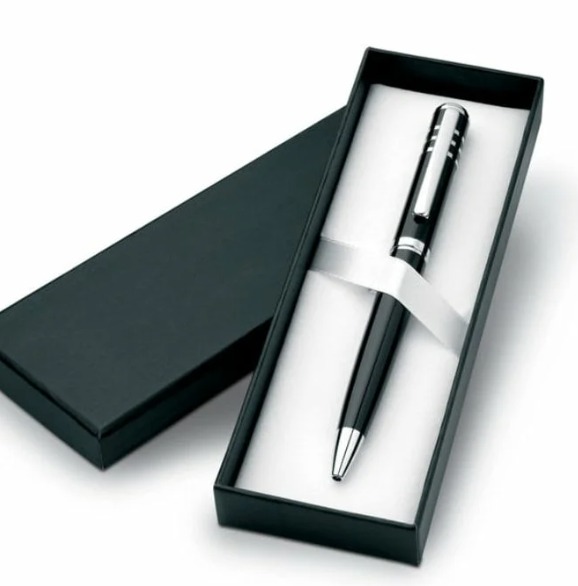 12Bawełniana torba na zakupy200 szt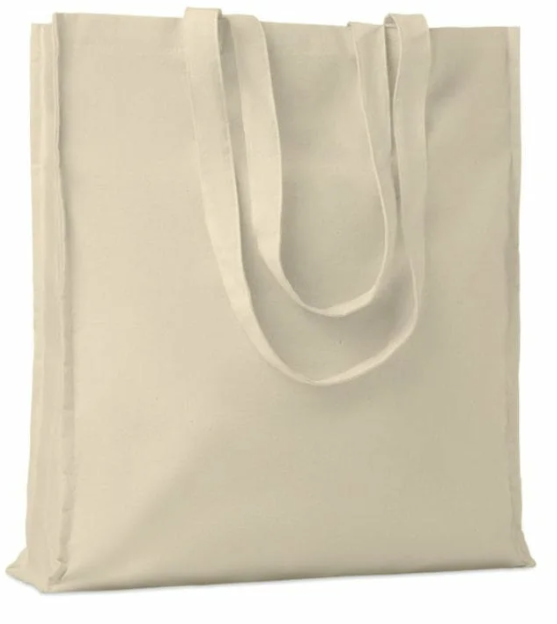 13Klasyczny parasol z rączką50 szt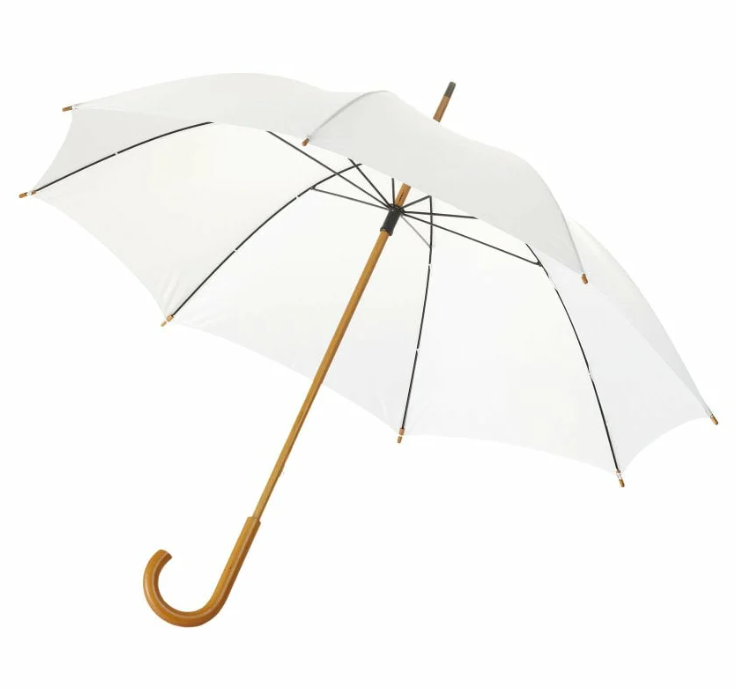 